Publicado en Burgos el 22/07/2024 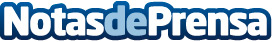 Transportes AGUSTÍN RIAÑO consolida su crecimiento junto a CEDEC, consultoría estratégica de empresasTRANSPORTES AGUSTÍN RIAÑO es una empresa familiar con más de 70 años de experiencia acumulada en el sector del transporte en nuestro país. Con sede central en Cerezo de Río Tirón (Burgos), es una de las principales empresas logísticas del norte de España, dando una amplia cobertura de entradas y salidas en los principales puertos del norte del país, con servicios tanto por España como alrededor de toda EuropaDatos de contacto:Pere TerésGabinete de prensa CEDEC930330101Nota de prensa publicada en: https://www.notasdeprensa.es/transportes-agustin-riano-consolida-su Categorias: Nacional Finanzas Castilla y León Logística Movilidad y Transporte Consultoría http://www.notasdeprensa.es